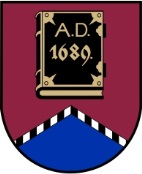 LATVIJAS REPUBLIKAALŪKSNES NOVADA PAŠVALDĪBANodokļu maksātāja reģistrācijas kods 90000018622DĀRZA IELĀ 11, ALŪKSNĒ, ALŪKSNES NOVADĀ, LV – 4301, TĀLRUNIS 64381496, FAKSS 64381150, E-PASTS: dome@aluksne.lvA/S „SEB banka”, KODS UNLALV2X, KONTS Nr.LV58UNLA0025004130335  Alūksnē2016.gada 28.aprīlī SAISTOŠIE NOTEIKUMI Nr.12/2016                                                                     apstiprināti ar Alūksnes novada domes						28.04.2016.  lēmumu Nr.143(protokols Nr.8, 16.punkts)Par Alūksnes novada domes 2012.gada 26.jūlija saistošo noteikumu Nr. 22/2012 “Alūksnes novada sabiedriskās kārtības noteikumi” atzīšanu par spēku zaudējušiemIzdoti, pamatojoties uzlikuma „Par pašvaldībām”21.panta pirmās daļas 16.punktu,  41.panta pirmās daļas 1.punktuAtzīt par spēku zaudējušiem Alūksnes novada domes 2012.gada 26.jūlija saistošos noteikumus Nr.22/2012 “Alūksnes novada sabiedriskās kārtības noteikumi”.Domes priekšsēdētājs								A.DUKULISAPSTIPRINĀTSar Alūksnes novada domes28.04.2016. lēmumu Nr.143(protokols Nr.8, 16.punkts)Paskaidrojuma raksts par saistošo noteikumu„Par Alūksnes novada domes 2012.gada 26.jūlija saistošo noteikumu Nr. 22/2012 “Alūksnes novada sabiedriskās kārtības noteikumi” atzīšanu par spēku zaudējušiem” projektuDomes priekšsēdētājs							A.DUKULISPaskaidrojuma raksta sadaļaInformācija1. Projekta nepieciešamības pamatojumsŅemot vērā Vides aizsardzības un reģionālās attīstības ministrijas 05.04.2016. vēstuli Nr.18-6/2661 „Par saistošajiem noteikumiem”, reģistrēta Alūksnes novada pašvaldībā 06.04.2016. ar Nr.ANP/1-2/16/1344, to, ka mainoties normatīvajam regulējumam Alūksnes novada domes 2012.gada 26.jūlija saistošajos noteikumos Nr.22/2012 “Alūksnes novada sabiedriskās kārtības noteikumi” konstatētas normas, kas dublējas ar augstāk stāvošām normatīvo aktu normām, kā arī atsevišķas saistošo noteikumu normas nav piemērotas nevienu reizi no saistošo noteikumu spēkā stāšanās dienas, saistošajiem noteikumiem nav ietekmes sabiedriskās kārtības nodrošināšanā un tie atzīstami par spēku zaudējušiem.2. Īss projekta satura izklāstsAtzīt par spēku zaudējušiem Alūksnes novada domes 2012.gada 26.jūlija saistošos noteikumus Nr.22/2012 “Alūksnes novada sabiedriskās kārtības noteikumi”.3. Informācija par plānoto projekta ietekmi uz pašvaldības budžetuNav attiecināms.4. Informācija par plānoto projekta ietekmi uz uzņēmējdarbības vidi pašvaldības teritorijāNav attiecināms.5. Informācija par administratīvajām procedūrāmNav attiecināms.6. Informācija par konsultācijām ar privātpersonāmNav notikušas.